ANEXO VIIITermo de Compromisso para concessão de bolsa de estudo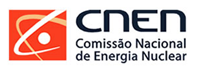          COMISSÃO NACIONAL DE ENERGIA NUCLEAR         Diretoria de Pesquisa e Desenvolvimento         Conselho de Formação Especializada         Secretaria de Formação Especializada          COMISSÃO NACIONAL DE ENERGIA NUCLEAR         Diretoria de Pesquisa e Desenvolvimento         Conselho de Formação Especializada         Secretaria de Formação Especializada TERMO DE COMPROMISSO PARA CONCESSÃO DE BOLSA DE ESTUDOTERMO DE COMPROMISSO PARA CONCESSÃO DE BOLSA DE ESTUDOTERMO DE COMPROMISSO PARA CONCESSÃO DE BOLSA DE ESTUDOTERMO DE COMPROMISSO PARA CONCESSÃO DE BOLSA DE ESTUDONome da Instituição Solicitante da Bolsa:Nome da Instituição Solicitante da Bolsa:Nome da Instituição Solicitante da Bolsa:Nome da Instituição Solicitante da Bolsa:Nome do Programa de  Pós-Graduação:Nome do Programa de  Pós-Graduação:Nome do Programa de  Pós-Graduação:Nome do Programa de  Pós-Graduação:Nome do Coordenador do Programa de Pós-graduação:Nome do Coordenador do Programa de Pós-graduação:Nome do Coordenador do Programa de Pós-graduação:Nome do Coordenador do Programa de Pós-graduação:Nome do Orientador do Bolsista:Nome do Orientador do Bolsista:Nome do Orientador do Bolsista:Nome do Orientador do Bolsista:Nome do Bolsista:Nome do Bolsista:Modalidade da Bolsa:Modalidade da Bolsa:Através do presente termo, nós, abaixo assinados, comprometemo-nos a:encaminhar à CNEN, dentro dos prazos estabelecidos, relatório de acompanhamento e avaliação do bolsista, conforme formulário específico, de acordo a Instrução Normativa para Concessão de Bolsas de Estudo pela CNEN (IN DPD 004, de 23 de março de 2013);manter sob guarda deste Programa de Pós-graduação os relatórios anuais do bolsista, até a conclusão do curso;comunicar à CNEN, no prazo de 30 dias, qualquer alteração ocorrida nas informações prestadas no momento da concessão da Bolsa de Estudo, inclusive quanto à proposta de trabalho e/ou orientador, para avaliação pelo Conselho de Formação Especializada da CNEN;comunicar imediatamente à CNEN a ocorrência da defesa da dissertação ou tese, evento que encerra o direito à percepção da bolsa de estudo;encaminhar à CNEN toda a documentação solicitada com referência à Bolsa de Estudo concedida a essa Instituição;assegurar que a proposta de trabalho será desenvolvida respeitando a legislação brasileira quanto a licenças e autorizações pertinentes, como por exemplo de comitê de ética na pesquisa/biossegurança, comitê de ética para uso de animais na pesquisa, autorização para uso de material radioativo e outras.no caso de substituição do coordenador do Programa de Pós-Graduação, comunicar formalmente ao novo coordenador os compromissos assumidos com a CNEN.Declaramos que este projeto conta com as autorizações necessárias para sua implementação nesta instituição e que a infraestrutura necessária à sua execução está disponível e em condições operacionais.Declaramos expressamente conhecer e concordar, para todos os efeitos e consequências de direito, com a Instrução Normativa para Concessão de Bolsas de Estudo pela CNEN (IN DPD 004, de 23 de março de 2013), e assumimos o compromisso de cumpri-la, respondendo solidaria e subsidiariamente pelos compromissos com a CNEN em relação à bolsa concedida.Através do presente termo, nós, abaixo assinados, comprometemo-nos a:encaminhar à CNEN, dentro dos prazos estabelecidos, relatório de acompanhamento e avaliação do bolsista, conforme formulário específico, de acordo a Instrução Normativa para Concessão de Bolsas de Estudo pela CNEN (IN DPD 004, de 23 de março de 2013);manter sob guarda deste Programa de Pós-graduação os relatórios anuais do bolsista, até a conclusão do curso;comunicar à CNEN, no prazo de 30 dias, qualquer alteração ocorrida nas informações prestadas no momento da concessão da Bolsa de Estudo, inclusive quanto à proposta de trabalho e/ou orientador, para avaliação pelo Conselho de Formação Especializada da CNEN;comunicar imediatamente à CNEN a ocorrência da defesa da dissertação ou tese, evento que encerra o direito à percepção da bolsa de estudo;encaminhar à CNEN toda a documentação solicitada com referência à Bolsa de Estudo concedida a essa Instituição;assegurar que a proposta de trabalho será desenvolvida respeitando a legislação brasileira quanto a licenças e autorizações pertinentes, como por exemplo de comitê de ética na pesquisa/biossegurança, comitê de ética para uso de animais na pesquisa, autorização para uso de material radioativo e outras.no caso de substituição do coordenador do Programa de Pós-Graduação, comunicar formalmente ao novo coordenador os compromissos assumidos com a CNEN.Declaramos que este projeto conta com as autorizações necessárias para sua implementação nesta instituição e que a infraestrutura necessária à sua execução está disponível e em condições operacionais.Declaramos expressamente conhecer e concordar, para todos os efeitos e consequências de direito, com a Instrução Normativa para Concessão de Bolsas de Estudo pela CNEN (IN DPD 004, de 23 de março de 2013), e assumimos o compromisso de cumpri-la, respondendo solidaria e subsidiariamente pelos compromissos com a CNEN em relação à bolsa concedida.Através do presente termo, nós, abaixo assinados, comprometemo-nos a:encaminhar à CNEN, dentro dos prazos estabelecidos, relatório de acompanhamento e avaliação do bolsista, conforme formulário específico, de acordo a Instrução Normativa para Concessão de Bolsas de Estudo pela CNEN (IN DPD 004, de 23 de março de 2013);manter sob guarda deste Programa de Pós-graduação os relatórios anuais do bolsista, até a conclusão do curso;comunicar à CNEN, no prazo de 30 dias, qualquer alteração ocorrida nas informações prestadas no momento da concessão da Bolsa de Estudo, inclusive quanto à proposta de trabalho e/ou orientador, para avaliação pelo Conselho de Formação Especializada da CNEN;comunicar imediatamente à CNEN a ocorrência da defesa da dissertação ou tese, evento que encerra o direito à percepção da bolsa de estudo;encaminhar à CNEN toda a documentação solicitada com referência à Bolsa de Estudo concedida a essa Instituição;assegurar que a proposta de trabalho será desenvolvida respeitando a legislação brasileira quanto a licenças e autorizações pertinentes, como por exemplo de comitê de ética na pesquisa/biossegurança, comitê de ética para uso de animais na pesquisa, autorização para uso de material radioativo e outras.no caso de substituição do coordenador do Programa de Pós-Graduação, comunicar formalmente ao novo coordenador os compromissos assumidos com a CNEN.Declaramos que este projeto conta com as autorizações necessárias para sua implementação nesta instituição e que a infraestrutura necessária à sua execução está disponível e em condições operacionais.Declaramos expressamente conhecer e concordar, para todos os efeitos e consequências de direito, com a Instrução Normativa para Concessão de Bolsas de Estudo pela CNEN (IN DPD 004, de 23 de março de 2013), e assumimos o compromisso de cumpri-la, respondendo solidaria e subsidiariamente pelos compromissos com a CNEN em relação à bolsa concedida.Através do presente termo, nós, abaixo assinados, comprometemo-nos a:encaminhar à CNEN, dentro dos prazos estabelecidos, relatório de acompanhamento e avaliação do bolsista, conforme formulário específico, de acordo a Instrução Normativa para Concessão de Bolsas de Estudo pela CNEN (IN DPD 004, de 23 de março de 2013);manter sob guarda deste Programa de Pós-graduação os relatórios anuais do bolsista, até a conclusão do curso;comunicar à CNEN, no prazo de 30 dias, qualquer alteração ocorrida nas informações prestadas no momento da concessão da Bolsa de Estudo, inclusive quanto à proposta de trabalho e/ou orientador, para avaliação pelo Conselho de Formação Especializada da CNEN;comunicar imediatamente à CNEN a ocorrência da defesa da dissertação ou tese, evento que encerra o direito à percepção da bolsa de estudo;encaminhar à CNEN toda a documentação solicitada com referência à Bolsa de Estudo concedida a essa Instituição;assegurar que a proposta de trabalho será desenvolvida respeitando a legislação brasileira quanto a licenças e autorizações pertinentes, como por exemplo de comitê de ética na pesquisa/biossegurança, comitê de ética para uso de animais na pesquisa, autorização para uso de material radioativo e outras.no caso de substituição do coordenador do Programa de Pós-Graduação, comunicar formalmente ao novo coordenador os compromissos assumidos com a CNEN.Declaramos que este projeto conta com as autorizações necessárias para sua implementação nesta instituição e que a infraestrutura necessária à sua execução está disponível e em condições operacionais.Declaramos expressamente conhecer e concordar, para todos os efeitos e consequências de direito, com a Instrução Normativa para Concessão de Bolsas de Estudo pela CNEN (IN DPD 004, de 23 de março de 2013), e assumimos o compromisso de cumpri-la, respondendo solidaria e subsidiariamente pelos compromissos com a CNEN em relação à bolsa concedida.Coordenador do Programa de Pós-Graduação (assinatura e carimbo) Coordenador do Programa de Pós-Graduação (assinatura e carimbo) Data ___/____/____Data ___/____/____Orientador do Bolsista (assinatura e carimbo) Orientador do Bolsista (assinatura e carimbo) Data ____/____/____Data ____/____/____1º Via: CNEN               2º Via: Instituição Solicitante    1º Via: CNEN               2º Via: Instituição Solicitante    1º Via: CNEN               2º Via: Instituição Solicitante    1º Via: CNEN               2º Via: Instituição Solicitante    